RESUME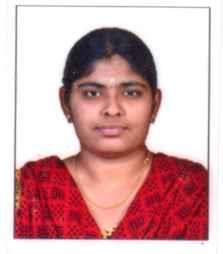 Monica Email: monica-395688@gulfjobseeker.com Experience: 2 Years 8 MonthsCareer ObjectiveLooking for a challenging role of medical coder in the industry to apply my extensive analytical, interpersonal skills for the development of the organization and to have a bright career.Academic profile:SkillsExperienced as Medical coder in Emergency DepartmentIn-depth knowledge of coding techniques and guidelines of Medical CodingGood knowledge in medical terminology and physiologyHands on in Software which includes Citrix, Optum 360 Encoder Pro and MS OfficeExcellent in communication, interpersonal and organizational skillsAttributesPositive AttitudeAbility to work under pressureGood Communication skillFlexibility to work in GroupsWorked in roaster shiftsWork ExperienceDuration : 2 Years 8 MonthsDesignation: Specialist- Coding - Emergency DepartmentRoles, Responsibilities and AchievementsReviewing physician records thoroughly and assigning high accuracy of appropriate (ICD 10 CM, CPT, Diagnostic procedures) for reimbursement according to client specific guidelines for Emergency DepartmentExpertise in Emergency Room coding(ER) and observation.Maintained a 97% or above accuracy rateMaintained consistent daily production according to client specificHave been awardessd as “TITAN STAR” for Annual Performance 2018 and recognized for monthly performance in LogixHealth solutions Pvt ltd.,Based on performance moved to perform internal audits and worked as SWAT by handling various skillful challenging projects and trained follower trainees for coding in various clientsAttended client calls and worked in pilot projects, have stabilized many projects and allocationsClearing the pended records based on client response by clarifying with clientsReviewed inpatient documentsWorking knowledge of ICD 10-CM, Modifiers, CPT-4 and DRG coding systems and Knowledge of medical terminology, anatomy and physiology. Able to maintain patient information confidentiality at all times.Follow up closely with Denial team regarding client specific rejections or ICD-10 CM specificationKnowledge of Medicare and commercial insurance reimbursement process, MS Office and Medical record DocumentationSoftware handled-Citrix, Optum 360 Encoder ProEnsure coded data accurately reflects service provided based on documentationClarifying regarding missing physician signature, missing provider credentials, missing patient name, DOB and illegible record in medical report with next level supervisorDoing RCA for errors in projects to junior trainees and educating themPersonal DetailsDeclarationI hereby declare that the above information are true and complete to the best of my knowledge.Place: DubaiDate:[Monica]DEGREEDEGREEINSTITUITIONUNIVERSITY /UNIVERSITY /YEAR OFYEAR OFPERCENTAGE /DEGREEDEGREEINSTITUITIONBOARDBOARDCOMPLETIONCOMPLETIONCGPABOARDBOARDCOMPLETIONCOMPLETIONCGPAB.TechGovernment College ofAnna201581%Technology, CoimbatoreUniversityHSCHSCGKDMHSS, CoimbatoreMatriculationMatriculation2011201193.4%93.4%SSLCGKDMHSS, CoimbatoreMatriculation200990.6%Date of Birth:25-06-1993Nationality:IndianLanguage:English, Tamil and Telugu